Извещение о проведении запроса котировоксреди субъектов малого предпринимательстваУважаемые господа!Номер извещения на официальном сайте: ________________Муниципальное бюджетное образовательное учреждение дополнительного образования детей детско-юношеский центр «ПРОМЕТЕЙ»  приглашает принять участие в размещении заказа у субъектов малого предпринимательства способом запроса котировок на поставку товара  для нужд муниципального бюджетного учреждения. Предмет гражданско-правового договора (далее договора): поставка канцелярских товаровПеречень товаров для ДЮЦ «Прометей»:Максимальная  цена договора:  32 382 (тридцать две тысячи триста восемьдесят два) рублей 00 копеек.В цену товаров  должны быть включены расходы на перевозку, доставку  и выгрузку  товара   по указанному  адресу, страхование, уплату таможенных пошлин, налогов, сборов и других обязательных платежей, включая НДС. Источник финансирования: бюджет города Югорска на 2012 год.Место поставки товара: Тюменская область, Ханты – Мансийский автономный округ – Югра, г .Югорск, ул. Садовая 13.Срок и условия оплаты поставок товаров: расчеты  между  сторонами  производятся путем безналичного перечисления суммы договора на расчетный счет Поставщика в течение 10 рабочих дней после подписания акта приема-передачи товара, на основании представленной счет-фактуры и накладной.Сроки поставки (отгрузки) товара: в течение  10 (рабочих) дней  после подписания гражданско-правового договора.В случае Вашего согласия принять участие в поставке товара, прошу направить котировочную заявку   (Форма 1)  по адресу: 628260, Администрация города Югорска, управление экономической политики, ул.40 лет Победы,11, каб.310, г.Югорск, Ханты-Мансийский автономный округ-Югра, Тюменская область. Е-mail: omz@ugorsk.ru.  Срок подачи котировочных заявок: прием котировочных заявок осуществляется в рабочие дни с 9.00 часов по местному времени « 15   »  июня  2012г. до 13.00 часов по местному времени « 25     »   июня    2012г.Требования к участникам размещения заказа: 1.Участник размещения заказа должен соответствовать требованиям, установленным статьей 4 Федерального закона от 24.07.2007 № 209-ФЗ «О развитии малого и среднего предпринимательства Российской Федерации», в соответствии с которым к субъектам малого предпринимательства относятся внесенные в единый государственный реестр юридических лиц потребительские кооперативы  и коммерческие организации (за исключением государственных и муниципальных унитарных предприятий), а также физические лица, внесенные в единый государственный реестр индивидуальных предпринимателей и осуществляющие предпринимательскую деятельность без образования юридического лица (далее - индивидуальные предприниматели), крестьянские (фермерские) хозяйства, соответствующие следующим условиям:1) для юридических лиц – суммарная доля участия Российской Федерации, субъектов Российской Федерации, муниципальных образований, иностранных юридических лиц, иностранных граждан, общественных и религиозных организаций (объединений), благотворительных и иных фондов в уставном (складочном) капитале (паевом фонде) указанных юридических лиц не должна превышать 25% (за исключением активов акционерных инвестиционных фондов и закрытых паевых инвестиционных фондов), доля участия, принадлежащая одному или нескольким юридическим лицам, не являющимся субъектами малого предпринимательства, не должна превышать 25% (данное ограничение не распространяется на хозяйственные общества, деятельность которых заключается в практическом применении (внедрении) результатов интеллектуальной деятельности (программ для электронных вычислительных машин, баз данных, изобретений, полезных моделей, промышленных образцов, селекционных достижений, топологий интегральных микросхем, секретов производства (ноу-хау), исключительные права на которые принадлежат учредителям (участникам) таких хозяйственных обществ - бюджетным научным учреждениям или созданным государственными академиями наук научным учреждениям либо бюджетным образовательным учреждениям высшего профессионального образования или созданным государственными академиями наук образовательным учреждениям высшего профессионального образования);2) средняя численность работников за предшествующий календарный год не должна превышать следующего предельного значения средней численности работников для субъектов малого предпринимательства – 100 человек включительно;3) выручка от реализации товаров (работ, услуг) без учета налога на добавленную стоимость или балансовая стоимость активов (остаточная стоимость основных средств и нематериальных активов) за предшествующий календарный год не должна превышать предельные значения, установленные Правительством Российской Федерации для субъектов малого предпринимательства – 400 млн.рублей.2. Отсутствие в реестре недобросовестных поставщиков сведений об участнике размещения заказа.Любой участник размещения заказа  вправе подать только одну котировочную заявку, внесение изменений в которую не допускается.Проведение переговоров между заказчиком и участником размещения заказа в отношении поданной им котировочной заявки не допускается.Котировочная заявка, поданная в письменной форме, должна быть подписана руководителем и скреплена соответствующей печатью в случае ее наличия. Подчистки и исправления не допускаются, за исключением исправлений, парафированных лицами, подписавшими котировочную заявку. Факсимильная копия котировочной заявки к рассмотрению не принимается. Котировочная заявка, поданная в форме электронного документа, должна быть с электронной подписью, соответствующей требованиям Федерального закона от 6 апреля 2011 г. N 63-ФЗ "Об электронной подписи".  Котировочные заявки, поданные после дня окончания срока подачи котировочных заявок, не рассматриваются и в день их поступления возвращаются участникам размещения заказа, подавшим такие заявки.Котировочные заявки  не рассматриваются и отклоняются, если они не соответствуют требованиям, установленным в настоящем  запросе котировок, или предложенная в котировочных заявках цена товаров превышает максимальную цену, указанную в настоящем запросе котировок.  Срок подписания победителем гражданско-правового договора:Победитель в проведении запроса котировок должен предоставить заказчику подписанные со своей стороны два экземпляра муниципального контракта в срок не позднее семи календарных дней со дня подписания протокола рассмотрения и оценки котировочных заявок.Гражданско-правовой договор с победителем в проведении запроса котировок будет подписан не ранее семи дней со дня размещения на официальном сайте протокола рассмотрения и оценки котировочных заявок и не позднее, чем через 20 дней со дня подписания указанного протокола.Уведомляю Вас, что направление заказчиком запроса котировок и представление поставщиков котировочной заявки не накладывает на стороны никаких обязательств.Руководитель заказчикаДиректор ДЮЦ «Прометей» Антонова Наталья Александровна (34675)26562Зам директора по АХЧ   Нуркаева Татьяна Николаевна  (34675)74699                                          И.о. директора ДЮЦ «Прометей»                                                     Т.Н. НуркаеваМПФорма 1В единую комиссиюпо размещению заказов КОТИРОВОЧНАЯ ЗАЯВКАДата ________Уважаемые господа!Изучив  запрос котировок от  «____»_________201__года №___, номер извещения на официальном сайте:_________________________, получение которого настоящим удостоверяется, мы, _____________________________________________________________________________ (указывается сведения об участнике размещения заказа: наименование (для юридического лица), фамилия, имя, отчество (для физического лица, в том числе индивидуального предпринимателя)осуществить  поставку товаров в полном соответствии с условиями запроса котировок.О себе сообщаем:- место нахождения (для юридического лица):____________________________________- место жительства (для физического лица, в том числе индивидуального предпринимателя):_______________________________________ - идентификационный номер налогоплательщика (ИНН) ________________________- банковские реквизиты:___________________________- КПП (для юридических лиц)________________________-  номер контактного телефона: __________________.Мы предлагаем осуществить  поставку товара в   следующем объеме и  на следующих условиях:  В цену товара включены расходы на перевозку, доставку и выгрузку товара по указанному адресу, страхование, уплату таможенных пошлин, налогов, сборов и других обязательных платежей, включая НДС (в случае если участник размещения заказа не является плательщиком НДС, то необходимо указать « без НДС»).  Мы согласны исполнить условия гражданско-правового договора, указанные в извещении о проведении запроса котировок.  Настоящим подтверждаем, что в соответствии со ст. 4 Федерального закона от 24.07.2007№ 209-ФЗ мы являемся  субъектом малого предпринимательства:- средняя численность работников за предшествующий календарный год не превысила ста человек включительно;- выручка от реализации товаров (работ, услуг) без учета налога на добавленную стоимость или балансовая стоимость активов (остаточная стоимость основных средств и нематериальных активов) за предшествующий календарный год не превысила 400 млн.руб.;- суммарная доля участия Российской Федерации, субъектов Российской Федерации, муниципальных образований, иностранных юридических лиц, иностранных граждан, общественных и религиозных организаций (объединений), благотворительных и иных фондов в уставном (складочном) капитале (паевом фонде) указанных юридических лиц не превышает двадцать пять процентов (за исключением активов акционерных инвестиционных фондов и закрытых паевых инвестиционных фондов), доля участия, принадлежащая одному или нескольким юридическим лицам, не являющимся субъектами малого предпринимательства, не превышает двадцать пять процентов (для юридических лиц).Дополнительно мы принимаем на себя следующие обязательства: _______________ __________________________       ______________             __________________________Должность                                                                  подпись                                                           (Ф.И.О.)                                                                                         М.П.Подписывает руководитель участника – юридического лица (индивидуальный предприниматель, иное физическое лицо, представитель участника, действующий на основании доверенности).   Указывается должность, фамилия, имя, отчество; подпись заверяется печатью в случае ее наличия.  Проект Гражданско-правового договора № ___на поставку  канцелярских товаровг.  Югорск                                                                                «        »                    2012 г.Муниципальное бюджетное образовательное учреждение дополнительного образования детей детско-юношеский центр «Прометей», именуемое в дальнейшем Заказчик, в лице директора Антоновой Натальи Александровны, действующего на основании  Устава, с одной стороны, и (официальное наименование организации),  именуемое в дальнейшем Поставщик, в лице  __Ф.И.О.____, действующего на основании указывается соответствующий документ с другой стороны, заключили настоящий гражданско-правовой договор  (далее – договор)  о нижеследующем:Предмет и общие условия договора. 1.1.  В соответствии с решением Единой комиссии по размещению заказов на  поставку товаров, выполнение работ, оказание услуг  для муниципальных нужд города Югорска, протокол   от «___» _________ 20__ №___ Поставщик  обязуется  передать Заказчику  канцелярские товары  (далее - товар),  а  Заказчик обязуется принять и оплатить товар в  установленном,   настоящим договором   порядке,  форме  и  размере.  1.2. Наименование, количество,   комплектность,  цена   товара,   поставляемого   по  договору,   согласованы  и  зафиксированы  в Спецификации (Приложение),  которая  является  неотъемлемой  частью   настоящего договора. 1.3.  Поставка  товара  по договору будет осуществляться в адрес Заказчика.  1.4. Поставщик  обязуется   передать товар в собственность  Заказчика   в  согласованном  количестве и комплектности,  установленного  качества,  в  надлежащей  упаковке  (таре).1.5. На    момент   передачи   Заказчику   товара    последний   должен   принадлежать Поставщику  на   праве  собственности, не  быть  заложенным   или арестованным, не  являться   предметом  исков третьих лиц.1.6. Товар    по  качеству   должен   соответствовать   требованиям государственных   стандартов Российской Федерации.2. Порядок поставки товаров.2.1. Поставщик осуществляет поставку  товара по следующему адресу: 628260, Тюменская область, Ханты-Мансийский автономный округ-Югра, г. Югорск, ул. Садовая, 13.2.2  Поставщик обязуется поставить товар в течение 10 рабочих дней с момента подписания настоящего договора.2.3. Товар  (партия  товара)  считается  поставленным  надлежащим  образом,  а  Поставщик   выполнившим    свои   обязательства   (полностью  или  в  соответствующей   части)  с  момента передачи  товара  (партии   товара)     Заказчику.   При   этом   право   собственности   на   товар  (партию  товара)    переходит  от  Поставщика  к  Заказчику в момент   приемки товара  (партии  товара) Заказчиком.3. Риск случайной гибели товара3.1.  Риск  случайной  гибели  или случайной  порчи,  утраты  или  повреждения товара,  являющегося   предметом    договора,   несет Поставщик  или  Заказчик  в зависимости  от  того,  кто  из  них  обладал  правом  собственности   на  товар  в   момент случайной гибели или случайного его повреждения.И.о. директора ДЮЦ «Прометей»                                              Т.Н. Нуркаева4. Порядок приемки товара по количеству,комплектности, объему и качеству 4.1. Заказчик обязуется  предпринять  все  надлежащие  меры,  обеспечивающие принятие товара, поставленного Поставщиком   в  соответствии  с  условиями настоящего   договора непосредственно  в  адрес, указанный   в   договоре.4.2. В   случае  отказа   Заказчика   от   переданного   (отгруженного) Поставщиком товара,  Заказчик  обязуется  обеспечить  сохранность  (ответственное хранение) этого товара по  правилам  ст. 514  ГК  РФ  и незамедлительно  уведомить  об этом  Поставщика.4.3. Приемка товара осуществляется лицом, уполномоченным Заказчиком в течение трех дней со дня поступления товара на склад Заказчика. При этом принятый товар должен быть осмотрен, проверен на соответствие условиям договора по количеству, комплектности, объему и качеству в порядке, установленным законом, иными нормативными актами, условиями настоящего договора. 4.4. По окончании приемки товара оформляется в двух экземплярах акт приема – передачи  товара. Подписание акта производится сторонами договора либо уполномоченными представителями сторон.В случае выявления несоответствия поставляемого товара условиям настоящего договора (несоответствия качества товара требованиям стандартов, технических или согласованных условий, скрытых недостатков товара и др.) Заказчик (представитель Заказчика) уведомляет об этом Поставщика,  составляет акт, перечисляющий недостатки и направляет его Поставщику с требованием устранить недостатки в срок, указанный в требовании. Поставщик обязан в течение указанного в требовании срока, устранить выявленные недостатки за свой счет. При устранении недостатков оформляется акт устранения недостатков.4.5. Датой поставки товара считается дата подписания сторонами  сопроводительных документов (накладных, счетов-фактур).4.6.  Некачественный (некомплектный) товар считается не поставленным. 5.  Цена  и порядок расчетов5.1.  Цена на Товар по договору  зафиксирована в Спецификации (приложение).5.2. Общая  сумма по договору  (цена договора)  определяется  исходя  из  количества,  цены  поставляемого  товара,  согласно  спецификации, и   составляет: _______ (________________) рублей. В цену товара включены расходы на перевозку, доставку и выгрузку товара по указанному адресу, страхование, уплату таможенных пошлин, налогов, сборов и других обязательных платежей, включая НДС.  5.3. Расчеты по настоящему договору производятся путем  безналичного перечисления суммы договора на расчетный счет Поставщика в течение 10 рабочих дней после подписания акта приема – передачи товара, на основании представленной счет – фактуры и  накладной.6. Ответственность сторон 6.1. Сторона,  не исполнившая или ненадлежащим образом исполнившая свои  обязательства по договору, несет ответственность, если не докажет, что надлежащее исполнение обязательств оказалось невозможным вследствие  действий обстоятельств непреодолимой   силы   (форс-мажор),  т.е.  чрезвычайных   и   непредотвратимых    обстоятельств при конкретных условиях конкретного периода времени.  И.о. директора ДЮЦ «Прометей»                                              Т.Н. НуркаеваПри этом сторона, которая не исполняет обязательства по настоящему договору вследствие действия непреодолимой силы, должна незамедлительно известить другую сторону о таких обстоятельствах и их влиянии на исполнение обязательств по договору.Если обстоятельства непреодолимой силы действуют на протяжении трех последовательных месяцев, настоящий договор может быть расторгнут любой из сторон путем направления письменного уведомления другой стороне.Положения настоящего пункта договора применяются  сторонами независимо от того,  в  чьей  собственности  в  тот момент находился товар (партии  товара).6.2. В случае просрочки исполнения Заказчиком обязательства, предусмотренного настоящим договором, Поставщик вправе потребовать уплату пеней. Пени начисляются за каждый день просрочки исполнения обязательства, предусмотренного настоящим договором, начиная со дня, следующего после дня истечения установленного настоящим договором обязательства. Размер пеней устанавливается в размере одной трехсотой действующей на день уплаты пеней ставки рефинансирования Центрального банка РФ.6.3.  За   нарушение   сроков   поставки  или  не поставку (недопоставку) товара  (партии  товара)   при  различных    формах  расчетов  Поставщик  уплачивает  Заказчику  пеню    в размере одной трехсотой действующей на день уплаты пеней ставки рефинансирования Центрального банка РФ, не поставленного в срок (недопоставленного) товара за каждый день просрочки.  Указанная  неустойка  взыскивается  до  даты  фактического  исполнения  договорного  обязательства. 6.4. В случае поставки товара ненадлежащего качества наступают последствия, предусмотренные ст. ст. 475, 518 ГК РФ, при этом Поставщик уплачивает Заказчику штраф в размере в размере одной трехсотой действующей на день уплаты пеней ставки рефинансирования Центрального банка РФ некачественных товаров. 6.5. Уплата неустойки (штрафа, пеней) и возмещение убытков,  причиненных  ненадлежащим исполнением обязательств,  не  освобождает  стороны  договора от исполнения обязательств по договору в полном объеме.6.6. Ответственность сторон в иных случаях определяется в соответствии с законодательством Российской Федерации.7. Порядок разрешения споров7.1. Споры, которые  могут возникнуть при исполнении условий договора, стороны будут стремиться разрешать дружеским путем  в  порядке  досудебного   разбирательства: путем переговоров,  обмена письмами,  уточнением  условий  договора, составлением необходимых протоколов,  дополнений  и   изменений, обмена телеграммами, факсами и др. При этом  каждая  из  сторон   вправе  претендовать  на  наличие  у  нее   в письменном  виде результатов разрешения возникших вопросов. 7.2. При не достижении  взаимоприемлемого решения стороны вправе передать  спорный   вопрос  на  разрешение в судебном порядке   в  соответствии  с  законодательством  Российской  Федерации.8. Изменение  условий  договора8.1. Изменение  условий  договора  по соглашению сторон или в одностороннем порядке не допускается, за исключением случаев, предусмотренных действующим законодательством.8.2. Любые  соглашения  сторон  по изменению  условий настоящего договора имеют силу  в том случае, если они  оформлены  в письменном виде, подписаны сторонами настоящего  и скреплены печатями сторон.9.  Расторжение договора 9.1. Договор, может быть, расторгнут исключительно по соглашению сторон или по решению суда по основаниям, предусмотренным гражданским  законодательством.И.о. директора ДЮЦ «Прометей»                                              Т.Н. Нуркаева 9.2. Последствия расторжения договора определяются  взаимным  соглашением сторон его или судом по требованию любой из сторон договора.10. Действие договора во времени 10.1. Договор  вступает в силу со дня подписания его сторонами, с которого и становится обязательным для сторон, заключивших его. Условия   договора применяются  к  отношениям  сторон,  возникшим  только  после  заключения договора. 10.2. Договор действует  до  исполнения  обязательств  обеими  сторонами. 10.3. Прекращение (окончание)  срока  действия  договора влечет за собой прекращение обязательств  сторон по нему, но  не   освобождает  стороны договора  от  ответственности  за его нарушения, если таковые имели место при исполнении условий договора.11. Заключительные положения.11.1. По всем условиям, не определенным  настоящим договором, стороны руководствуются законодательством Российской Федерации.11.2.  Настоящий договор  составлен  в  2-х  экземплярах, имеющих  одинаковую  юридическую  силу, по  одному  для  каждой  из  сторон. 12. Юридические адреса сторон12.1. В  случае  изменения  юридического  адреса   или  обслуживающего  банка стороны  договора  обязаны  в  10- дневный срок уведомить об  этом  друг друга.13.2. Юридические адреса и банковские реквизиты сторон:   Приложение № 1	                                                                             к гражданско-правовому договору                                                                                             №  __ от   «___» _______ 2012 г. 					             СпецификацияЗаказчик:                                                     		 Поставщик:   Управление образованияадминистрации города ЮгорскаМуниципальное бюджетное образовательное учреждениедополнительного образования детейдетско-юношеский центр «Прометей»(ДЮЦ «Прометей»)Садовая ул., д. . Югорск, 628260,Ханты-Мансийский автономный округ - Югра,Тюменская обл.,Тел./ факс (34675) 7-46-99E – mail: prometei_uqr@mail.ruОКОНХ  93145,  ОКПО  39336064,ИНН / КПП  8622000480 / 86220100104.06.2012 г_№_215___на №______от________№ п.п.№ п.п.Код ОКДПНаименование товараХарактеристика товараЕд.изм.Кол-во113010110Ручка шариковаяВ граненом прозрачном корпусе, с металлическим наконечником, без колпачка, сменным стержнем. Цвет чернил – синий. Шт.130223010040Клей-карандаш                              Бесцветный клей для склеивания бумаги, картона, вес  не менее 15 гр.Шт.25333010040Скотч маленькийПрозрачная клейкая односторонняя лента, размер (ШхД) 12ммх66мм.Шт.7443010040Скотч большойПрозрачная клейкая односторонняя лента, размер (ЩхД) 48ммх66мм.Шт.7553010040Скрепки канцелярские Металлические, 28мм, в упаковке 100 штук, в картонной коробке.Уп.15663010040Закладки с клеевым краем –стикерыВ упаковке 4 цвета: розовый, зеленый, желтый, оранжевый, размер12х50мм., 100 шт (по 25 каждого цвета) в упаковкеУп.15772109404Папки-скоросшиватели  картонныеИзготовлена из картона, плотностью 300г/м2, механизм сшивания из нержавеющей стали.Шт.20882221711ТетрадьКрепление листов – скрепка, внутренний блок офсет, клетка, 65г/м2, обложка мелованный картон, 48 листов.Шт.10992221711ТетрадьКрепление листов – скрепка, внутренний блок офсет, клетка, 65г/м2, обложка мелованный картон, 80 листов.Шт.1010102221711Тетрадь школьнаяКрепление листов – скрепка, клетка, 65г/м2, 18 листов.Шт.6011113010040Антистеплер Металлический с пластиковым корпусом, цвет – черный.Шт.51230100403010040ЛастикМягкий, изготовлен из мягкого каучука, предназначен для стирания грифеля твердостью от 3Н до F. Шт.20133010129 3010129 Карандаш Простой, чернографитовый в шестигранном корпусе, твердо-мягкий, заточенный.Шт.701430100403010040Корректирующая жидкостьБутылочка в пластиковом корпусе, на конце кисточки – губка. вес не менее 20 гр.Шт.101530100403010040Ручка-корректор Ручка с пишущими элементом – 6 ммШт. 51630101143010114Набор маркеров (текстовыделителей),Ширина линии – 5мм., скошенный наконечник. В наборе 4 цвета – желтый, зеленый, розовый, оранжевыйНабор71721013832101383Бумага цветнаяОдносторонняя, формат – А-4, в наборе 10 цветов.Пачка201830100403010040СтеплерУстройство  для  скрепления страниц с помощью  металлических  скоб № 24, загрузка  до 50 скоб, пробивная  толщина -20  листов, глубина прошивки .Шт21930100403010040Скобы № 24, никелированные, 1000 штУп.102030100403010040СтеплерУстройство  для  скрепления страниц с помощью  металлических  скоб № 10, загрузка  до 50 скоб, пробивная  толщина -12 листов, глубина прошивки 43 мм.Шт32130100403010040Скобы № 10, никелированные, 1000 штУп.102230101143010114Набор фломастеров Для рисования на бумаге и картоне, чернила на водной основе. Толщина линии 1мм. В наборе 24 цветаНабор102330101143010114Набор маркеров  для магнитной доскиШирина линии – 2мм., конический пишущий узел. Набор состоит из 4 цветов – красный, синий, зеленый, черныйНабор102421094042109404Папка-регистраторИзготовлена из плотного картона, покрытого износостойкой бумагой, цвет-  черный, размер 285х320мм., формат А4, ширина корешка не менее 70 мм.Шт.102521094042109404Папка-скоросшиватель  пружинныйИз высококачественного двустороннего пластика. Цвет- синий. Формат А4.Шт.152621094042109404Папка скоросшивательЦветной прозрачный пластик, корешок со сменным бумажным вкладышем, толщина пластика 0,4 мм., формат А-4. Цвет- голубой.Шт.402721094042109404Папка конверт на кнопке, Формат А4, прозрачный гладкий пластик с цветным тонированием), 180 мкм. Цвет-зеленый.Шт.1002821015112101511Бумага для офисной техники500 листов в пачке, формат А4, размер листа 210х297 мм, плотность бумаги 80 г/м2, белизна 146 %Пач.702921094042109404Папка для рисованияЛист А4 белого картона плотностью 160 г/м2, в пачке 10 листовПач.403021094042109404Папка для черченияЛист А4 белого картона плотностью 160 г/м2, в пачке 10 листовПач.403121094042109404Папка-вкладыш прозрачныйГлянц, формат А4, в упаковке 100 шт.Пач.103221023642102364Ватман для рисованияФормат А1, плотность 200 г/м2, цвет-белыйШт.1503321023642102364Картон Формат А3, плотность 250 г/м2, цвет- белый, в пачке 10 листовПач.203424223112422311Набор гуаши художественной Палитра 12 цветов. V не менее 20 см3 одного цвета.Наб.73524223112422311Набор акварельных красокПалитра 24 цвета. Медовые, прозрачные, быстрорастворимые.Наб.103628938062893806Ножницы17,5 см из нержавеющей стали, симметричные пластиковые ручкиШт.15№ п/пНаименование товараХарактеристикаЕд. изм.Кол-воЦена, рубСумма, руб.12……ЦЕНА ДОГОВОРА«Заказчик»:Муниципальное бюджетное образовательное учреждение    дополнительного образования детей детско-юношеский центр «Прометей» Адрес: РФ 628260, ХМАО-Югра, Тюменская область, г.Югорск, ул. Садовая д,13Тел/факс (34675) 7-46-99ИНН/КПП 8622000480/862201001БИК 047162740Р/с 40701810800063000007ОАО «Ханты – Мансийский банк» г.Ханты-МансийскПлательщик Деп. фин. города Югорска, ДЮЦ «Прометей» л /с 208.14.301.1к/с 30101810100000000740ОГРН 1028601846008И.о. директора______________Т.Н.Нуркаева   И.о. директор ДЮЦ «Прометей»______________Т.Н. Нуркаева«Поставщик»№ п/пНаименование товараХарактеристикаЕд. изм.Кол-воЦенаСуммаИТОГО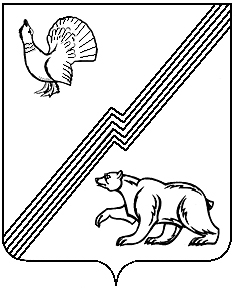 